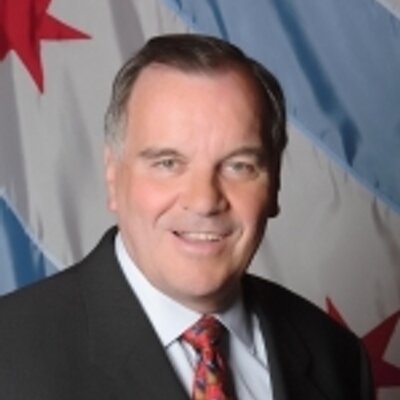 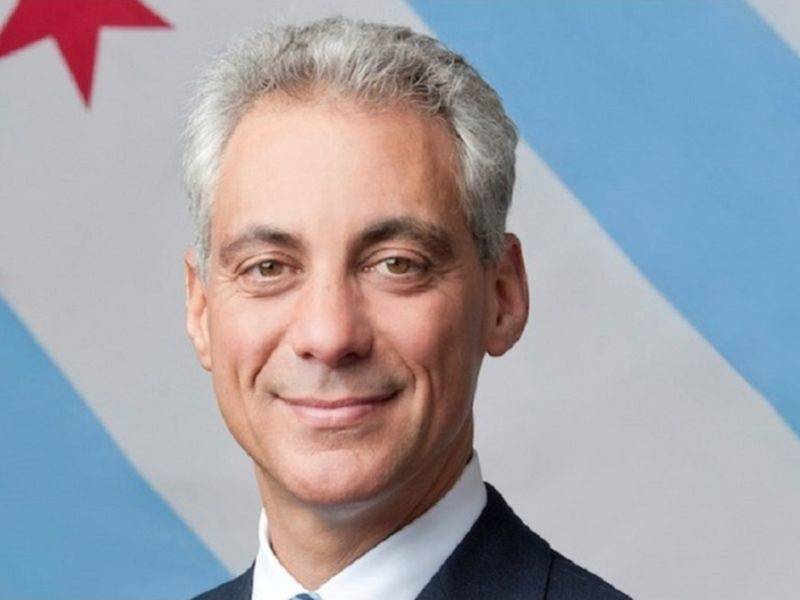 Authored By:Dick SimpsonMarco Rosaire RossiThomas J. GradelUniversity of Illinois at ChicagoDepartment of Political ScienceDecember 12, 2018For the last six decades, since Mayor Richard J. Daley took office in 1955, the Chicago City Council had been a rubber stamp council under the mayor’s control. The exceptions have been during the mayoralties of Harold Washington and Eugene Sawyer (1983 through 1989) when there were “council wars” and then anarchy.  As this report was written, there is a big question ahead for Chicago and Chicagoans. In the next four years will the Chicago City Council continue its “rubber stamp” ways, or will the upcoming municipal elections of 2019 substantially change its makeup? Will the voters choose not only more than a dozen new aldermen, but will those chosen bring new priorities and a new commitment to fulfilling the council’s primary role as an equal to the mayor and a real check on their administration?	Will the voters dump 14th Ward Alderman Edward Burke, who is under investigation by the FBI? And, if this happens, will the council chose a new Chairman of the Finance Committee who is beholden to the mayor or one who will be responsive to the voters? In other words, will the new council continue as a rubber stamp or become a legitimate legislative body?Richard M. Daley vs. Rahm Emanuel Eras	By the last years of the Richard M. Daley administration, the mayor was facing increased opposition in the Chicago City Council.  In 2006, five years before he left office in 2011, the Chicago City Council defied Mayor Daley by passing an ordinance requiring living wage compensation levels for all workers at all large retailers within the city. This forced the mayor to use his veto for the first time. Earlier that year, Mayor Daley also lost votes on the ordinance outlawing Foie Gras. (Two years later, at Mayor Daley’s urging, the Foie Gras ban was overturned.) In 2007, thirteen aldermen voted against Daley’s proposed 2008 budget. All of these setbacks indicated a generally restive city council. Overall, however, there were only 54 divided roll call votes in the city council from 2007-2011 and Daley maintained an average of 88% support on those votes.  In Richard M. Daley’s last term, the city council flexed a few of its muscles but it was still a weakling and still a rubber stamp. 	The city council remained a rubber stamp council under Mayor Rahm Emanuel who succeed Daley as mayor from 2011. He was re-elected in 2015 to a term ending in 2019. 	In our previous report, Chicago’s Evolving City Council Report # 9, we said that Chicago’s aldermen were achieving a degree of independence, though marginally, from Mayor Rahm Emanuel. During the time period immediately after the 2015 elections, from June 17, 2015 to March 29, 2017, five aldermen voted with the mayor 100% of the time and twenty-two voted with the mayor 90% – 99% of the time. This is similar to Daley’s last term when seven aldermen voted for the Mayor’s position 100% of the time and twenty-four voted his way between 90-99%. (See Appendix 1 for a histogram on voting in Mayor Emanuel’s first two years of his term.) However, as this new report shows, this slippage of support for Emanuel compared to Daley turned out to be short-lived. From April 19, 2017 to November 14, 2018, Mayor Emanuel managed to increase to eleven aldermen voting with him 100% of the time and another thirty-two aldermen voting with him 90% – 99% of the time. Overall, in the last two years, aldermen voted with the mayor an incredible average of 95% of the time on even controversial and contentious issues. From these comparisons, it would appear that the traditional “rubber stamp” council has returned with a vengeance. Mayor Rahm Emanuel has had a more rubber stamp council than did Mayor Richard M. or even Richard J. Daley. In part because of the mayor’s continuing unpopularity with the voters, he announced on September 5th, 2018, that he would not be seeking a third term as mayor. Considering the longevity of Chicago’s Mayor Daleys, each of whom served more than 21 years in office, this was a shock to many Chicagoans and most political observers. Rahm Emanuel may have decided to bailout of what he said was the “job of a lifetime,” because his tenure as mayor has been rocked by numerous scandals. Mostly notably, his handling of the murder of Laquan McDonald by Chicago police officer Jason Van Dyke turned large sections of Chicago’s African-American population against the mayor. Also, his inability to handle continual crises in Chicago Public Schools—including major corruption scandals, perpetual school closings, and allegations of years of sexual assault by educators—undermined his reputation as an effective administrator and education reformer.  In addition, the problems confronting the next mayor which include an increase expenditure of more than a billion dollars to fund city pensions and ongoing crime problems undoubtedly contributed to Mayor Emanuel’s decision not to seek a third term.  Analyzing City Council VotingIn analyzing city council voting, we focused on divided roll call votes defined as any vote which is not unanimous. On these controversial matters we compare in each alderman’s vote to the mayor’s position on these issues.Because the mayor does not vote in council—with the exception as a tiebreaker which almost never happens—his political and governmental floor leaders are used as proxies for the positions of the mayor. As in the previous reports Mayor Emanuel’s political floor leader was, 40th Ward Alderman Patrick O’Connor and Chairman of the Finance Committee, 14th Ward Alderman Edward Burke. In the previous report, these two aldermen voted with a 100% agreement. Yet, in the timeframe analyzed in this report Alderman O’Connor broke with the majority and voted opposite Alderman Burke on one occasion. On October 11th, 2017, Alderman O’Connor voted against a rezoning classification in Ward 1. Alderman O’Connor was joined with one other “NAY” vote, 46th Ward Alderman Cappleman. The reason for their opposition is not clear. Finally, the number of divided roll call votes, though on the whole appearing less divisive over the last year and a half, is becoming slightly more common. Our previous report covered an approximately two-year timeframe, between June 17, 2015 and March 29, 2017. In those two years, 67 divided roll class votes were recorded. The timeframe for this new report is shorter, covering approximately a year and a half. Yet, 64 roll call votes were recorded, nearly as many as before. This moves the average number of divided roll call votes per month from 3 to 3.5. Additionally, unlike in the previous report, the timeframe of this report contains one ordinance that was voted down by the council; in recent years, rarely has a piece of legislation failed to pass once it has made it to the floor. Support for the MayorTo assess the degree of independence of the current Chicago City Council, a review of all of the divided roll call votes was conducted. Each year aldermen cast more than a thousand votes; most votes are noncontroversial and pass unanimously. There are only a few which register any form of dissent within the council. In this report, the voting records for all fifty aldermen were recorded over a period of a year and a half and compared to the divided roll call votes in the earlier two years since the 2015 elections. All “YES” votes were recorded as 1 and all “NAY” votes as 0. Absents were recorded as 2. No-votes, where the alderman was present but did not cast a vote, were recorded as 3. If any aldermen recused themselves from the vote, it was recorded as 4. If the floor leaders’ votes did not provide a clear indication, we used press reports of the mayor’s statements on the issues to determine the administration’s position. From this information, we were able to calculate the number of times each alderman voted with the administration on the most critical and contentious issues before the council.  As we have maintained in previous writings on the city council, these issues also reflect the broader politics of the city and the nation since the council was first formed in 1833.Based on this information on voting on divided roll call votes, we were able to develop the histogram in Figure 2 of aldermanic support for the mayor and his administration over the last year and a half compared to the previous two years shown in Appendix 4. Eleven aldermen voted 100% of the time with the mayor and another thirty-two voted more than 90% of the time with the mayor on the divided roll call votes. This bloc of supporters gave the mayor his supermajority on nearly all issues. Figure 2 shows that the only seven aldermen voted against the mayor less than 90% of the time. Of those seven, four—John Arena (45th Ward), Scott Waguespack (32nd Ward), Carlos Ramirez-Rosa (35th Ward) and David Moore (17th Ward)—are members of the Progressive Caucus. Two of the remaining dissenters—Nicholas Sposato (38th Ward) and Anthony Napolitano (41st Ward)—represent areas of the city whose demographics are more white, wealthy, and conservative. Both Sposato and Napolitano are considered Independents, and Napolitano is unique for having run for his aldermanic seat as a registered Republican, but once in office decided to switch his party affiliation to an Independent.  It is not entirely clear why Alderman Raymond Lopez (15th Ward) has so often voted against the mayor. Recently, Alderman Lopez’s agreement with the mayor has declined considerably. In the previous report, he had voted with the mayor 94% of the time, but in this report his agreement rate dropped to 82%. However, his “NAY” votes do not seem to exhibit a consistent pattern and are sometime the sole “NAY” represented. Nevertheless, the fact that the far ends of the liberal and conservative wings of the council are the least likely to vote with the mayor is an indication that during his last years in office Mayor Emanuel and his allies pursued a politically cautious strategy, choosing a legislative agenda that can be supported by most aldermen. This is different from Mayor Emanuel’s first term, where he pursued a more aggressive policy agenda which created more dissent. This more cautious political strategy is suggestive of Mayor Emanuel’s weaknesses as well as it his strength. An elaboration of these dynamics is provided through an analysis of the most contentious votes before the city council in this period. Contentious votes are defined as any vote that had four or more objections. Within this report, these included: Ethical concerns about independent contractors working for aldermen Approval of a municipal identification cardChanges to the amusement and entertainment taxThe securitization of municipal bondsSubsidy to Presence Health NetworkThe definition of “chronic illegal activity premise”Adjusting to “shared economy services”The way aldermen vote and what they say about these contentious issues reflects in part the pressure they receive from their constituents and their degree of independence from the mayor. In Table 1, we provide the percentage of the time each alderman voted with the Emanuel administration. In the text that follows, we analyze the most divisive divided roll call votes during the last year and half.Table 1		Aldermanic Support for Mayor in the City CouncilDivided Roll Call VotesOrdinance Amending Municipal Code that Defines City Employees # So2017-2027 on Date: 4/19/17 In a rare occurrence under Mayor Emanuel’s tenure, this proposed amendment to the municipal code was voted down by the city council in what was seen as a victory for transparency. The proposed legislation would have exempted people working as independent contractors from reporting conflicts of interest and other sources of income while working for the city. This included exemptions for aldermanic support staff. Supporters argued that the measure unfairly burdened businesses whom the aldermen hired by requiring them to make public information that is generally regarded as private. Those opposed to the change raised the specter of Chicago’s machine legacy in allowing aldermen to essentially continue to give out patronage jobs. The measure was unanimously approved by the Rules Committee—which is chaired by Michelle Harris (8th Ward)—and strongly supported by Alderman Leslie Hairston (5th Ward). However, after copies of a Chicago Tribune article that raised concerns on the measure were circulated among aldermen by 1st Ward Alderman Proco “Joe” Moreno, many of the aldermen decided to vote against the measure. The measure was lambasted by Ethics Board Chairman William Conlon, who was a Mayor Emanuel appointee. He criticized the aldermen for “a very unhealthy secrecy that they are legislating into the laws of the city…They’re getting paid, either in whole or at least in part, by taxpayers’ funds. I don’t understand why they should be excluded. If they have other jobs and represent other individuals doing business with the city that ought to be brought to light.” After the defeat, Alderman Hairston raised the possibility of a lawsuit against the city if it did not change its rules.  As of the date of this report, no lawsuit has been filed. Historically, both Harris and Hairston have strongly supported the mayor. In the first two years after the 2015 election they had a 97% and 87% agreement with the mayor respectively. The mayor’s governmental floor leader, Alderman Burke, who strongly supported the proposed change, said the legislative defeat was mostly due to upcoming 2019 elections rather than the substance of the legislation.Despite his floor leaders voting for the measure, Mayor Emanuel gave conflicting indications of his position. Publicly, he declined to comment on the proposal directly and did not condemn it before it came to a vote. After the measure failed, he applauded the decision, and remarked publicly that he favored stronger ethical constraints in city government. However, the sincerity of his comments was received with some skepticism. The same days that the council voted down the measure, the Chicago Ethics Board voted to send letters to eight individual and companies who had illegally lobbied the mayor on other legislation and government procurement. According to the Chicago Tribune, the mayor had been using his personal email account as a private avenue of influence for lobbyist, corporate executives, and campaign donors.  The proposed ordinance failed to pass by a vote of 21-24.Ordinance Amending the Municipal Identification Card Program # O2017-1950 on Date: 4/19/17Mayor Emanuel supported the creation of a municipal identification card that would help undocumented citizens in the city gain access to city services. Municipal identification cards for residents without driver licenses have been implemented in other major American cities, especially those with large immigrant populations. The proposed measure was seen as providing institutional weight to Chicago’s “welcoming city” ordinance that protects undocumented immigrants from deportation. Supporters argued that the need to implement a municipal identification card in Chicago has only accelerated since President Trump’s issued an executive order canceling former President Obama’s Deferred Action for Child Arrival (DACA) program for those immigrants brought to this country as children.The municipal identification card was controversial and the council debated the issue for forty minutes.  The majority of the aldermen spoke in favor of the program but there were two factions who dissented. Ninth Ward Alderman Anthony Beale and 17th Ward Alderman David Moore—both members of the city council’s Black Caucus representing Chicago’s south side—questioned the city’s use of $1 million to get the program started. The second group of opponents was the council’s two most conservative members: Alderman Nicholas Sposato (38th Ward) and Alderman Anthony Napolitano (41st Ward). Alderman Sposato has been particularly outspoken regarding the city’s sanctuary city status and has appeared on the conservative Fox News host Tucker Carlson’s show disparaging the idea of sanctuary cities. Despite the opposition, the ordinance was adopted on a 44-4 vote.Ordinance Amending Municipal Code Regarding Amusement Tax and Ticket Resellers # SO2017-163 on Date: 6/28/17Mayor Emanuel’s 2017 budget changed the city’s complicated process for collecting the amusement tax on resold tickets. Prior to the change, resold ticket agencies were required to pay 5% or 9% tax, only applied to the markup of all resold tickets sales. The mayor’s budget reduced the tax rate to 3.5% and simplified the collection process by applying it to the full sale price, regardless of the markup. The mayor’s plan was thought to be revenue neutral, but due to the difficulty of calculating the markup on ticket resales the city ended up with a windfall. In order to adhere to his commitment of revenue neutrality, Mayor Emanuel sought to reduce the sales tax further to 3% for large events and 2% for smaller ones. When Mayor Emanuel proposed this change to members of the Finance Committee, he received a surprising degree of resistance. Considering the city’s ongoing financial problems, many members of the committee believed that the city should use its windfall to fill holes in the budget. According to 48th Ward Alderman Harry Osterman, "One, the city is broke and, two, we've got to find $600 million for Chicago Public Schools, which we're still waiting for a briefing on. Dying to hear the ideas on that… The mayor has talked about taxing downtown businesses or high-wealth individuals, and we don't know what else. But right now, we have a revenue stream, a small amount… I'm not real comfortable giving the money back right now as, I would assume, a lot of these are really, really profitable companies."Eventually, a majority of the Finance Committee’s members supported Mayor Emanuel’s proposal. When the vote appeared before the council a month after it was introduced to the Finance Committee, it passed 45-4. Three members of the Finance Committee—Alderman Patrick Thompson (11th Ward), Alderman David Moore (17th Ward), and Alderman Harry Osterman—opposed the change. Establishment of a Special Purpose Entity to authorize Sales Tax Securitization Bonds # SO2017-6819on Date: 10/11/17In an attempt to save tens of millions of dollars on borrowing practices passed by previous city councils, Mayor Emanuel strongly advocated for a restructuring of Chicago’s debt through a new securitization of its bonds worth up to $3 billion. According to the new plan, a portion of the sales tax owed to the city by the state would go directly to the new borrowing structure instead of to city services. This would lower interest rates and save the city money in the long term, but at the cost of current services because the sales tax money could no longer be used in the general fund as it would now be obligated to bond repayment.Opposition to the proposal was very vocal. In the end, four aldermen voted against the measure: Alderman David Moore (17th Ward), Alderman Scott Waguespack (32nd Ward), Alderman Carlos Ramirez-Rosa (35th Ward), and Alderman John Arena (45th Ward). All are members of the Progressive Caucus. During the hour-long debate of the plan, critics often compared the plan to former Mayor Richard M. Daley’s infamous parking meter plan which provided the city with an immediate source of cash only to close off a more lucrative source for decades to come. Alderman Ramirez-Rosa remarked that, “we are setting ourselves up for a long-term loss for a short-term gain… When we privatized the parking meter deal… we got a lot of money… if we move forward with this, we’ll get a $3 billion credit line. But we lose $660 million per year in sales tax receipts.”    Mayor Emanuel was quick to deny comparisons between his debt restructuring plan and Mayor M. Daley’s parking deal. Instead, he used the opportunity to draw a distinction between himself and Governor Rauner, who opposed Chicago adopting the new restructuring plan.  “The governor was opposed to helping Chicago get this tool, it’s a tool to fix your fiscal position. (Governor Rauner) did not want Chicago to have it… Now he’s talking about getting it for the state. So I think that should tell you something all along,” Emanuel told the council.Agreement to Redevelop Presence Health Network # O2017-8599 on Date: 1/17/18In a bitterly divided debate that saw many prominent members of the Progressive Caucus and Black Caucus on opposite sides, the city council agreed to honor a tax-incremental financing (TIF) subsidy of $5.5 million to the Presence Health Network, Illinois’s largest Catholic health system. The subsidy allowed Presence Health to build a corporate headquarters downtown and aided it in its goal of building four community care centers in neighborhoods where medical services are lacking.   Opponents of the subsidy pointed to the poor record on reproductive rights and GLBTQ services that the Presence Health Network has had. Thirty-Third Ward Alderman Deb Mell, the only open lesbian on the city council, rhetorically questioned if she would be discriminated against if she attempted to get services from Presence Health and brought people’s attention to the First Amendment implication of giving such a large subsidy to an openly religious organization. She told her fellow aldermen that she was “not here saying that these institutions can’t exist, obviously, but I’m just saying that we shouldn’t be using public funds to support them.”The subsidy was eventually passed in a 31-18 vote in the closest margin of any issue initiative by the mayor in his seven years in office. Afterwards, Mayor Emanuel expressed his strong dismay with the aldermen who opposed the subsidy for attempting to impose an abortion “litmus test” on hospitals. He accused them of hypocrisy and pandering to their liberal bases for the elections in February 2019.Ordinance Amending Municipal Code Defining Chronic Illegal Activity Premises # O2018-89 on Date: 3/28/18For years, a coalition of 20 organizations—including the ACLU of Illinois, the National Center of Poverty Law, and the Domestic Violence Legal Clinic—has been urging the Chicago City Council to repeal its chronic nuisance and criminal activity ordinance. The ordinance allows the city to designate an area as a “chronic illegal activity premise” if police have to respond to three or more calls to that location within a ninety-day time period or if two felonies have been committed at that location within six months. Additionally, if a landlord fails to evict tenants who are knowingly engaging in illegal activity, they can be fined up to $3,000. The ordinance has been criticized on multiple grounds. Specifically, that it discourages calls to the police regarding domestic violence and abuse.Alderman Emma Mitts (37th Ward) introduced changes to the wording of the ordinance to exclude calls for domestic violence situations. Four Aldermen voted against the measure, two of which were from Progressive Caucus. Their votes were not a protest of Alderman Mitts’ efforts to protect survivors of domestic violence. Rather, they believed that the entirety of the ordinance should be repealed. Members of the coalition against the “chronic illegal activity premise” agreed. After the vote, Alderman Mitts’ efforts to reform the ordinance were recognized, but the ACLU of Illinois was outspoken in its assertion that a complete repeal of the language was necessary. Jenna Prochaska, staff attorney for the ACLU-IL, told the press that “these kinds of laws are not at all effective and actually undermine public safety. By linking its enforcement to the number of calls for police services it deters crime victims and their neighbors from contacting the police when they need help and encourages the displacement of vulnerable individuals from their homes.” Ordinance Amending Municipal Code Regarding Free Floating Vehicle Program # SO2017-8622 on Date: 3/28/18For years, Chicago has struggled to adjust to the impact of “shared economy services” such as AirBnB, Uber, and Lyft. Unlike cities on the west coast, Chicago’s approach to “shared economy services” has been cautious. The city council has used pilot programs to analyze the potentially disruptive effects of these new technologies before creating new regulatory regimes to accommodate them. First Ward Aldermen Proco “Joe” Moreno introduced legislation to establish a pilot program for the car-sharing company Car2Go. Car2Go is the largest one-way car-sharing service in North America. Using an app, customers can search for cars in their area, pay for their travel time, then park the car in any legal parking space for the next user. The pilot program limits the Car2GO to 500 vehicles and only in the areas between Cermak to Foster and west toward Kimball and Homan. Five aldermen voted against the pilot program, two were from the Progressive Caucus—32nd Ward Alderman Scott Waguespack and 35th Ward Alderman Carlos Ramirez-Rosa. They have often been suspicious of the benefits of “shared economy services” and critical of their tendency to undermine other aspects of city’s economy such as public transit and taxi services. The three remaining aldermen opposed the measure due to parking concerns in their area. Alderman Michelle Smith (43rd  Ward), who represents Lincoln Park, commented that “I don’t think there’s enough benefits to Car2Go to overcome the needs of the people who live in my ward who rely on residential permit parking in one of the most congested parts of the city.”    Additional Divided VotesThe summaries above are considered contentious votes, meaning four or more dissenting vote dissent per roll call. However, there are several issues that are revealing of political trends within the Chicago City Council even if they do not meet this report’s four vote threshold. Below is a brief summary of roll call votes that had less than four dissents, but were nevertheless significant. Annual Appropriations # SO2017-7653, # SO2017-7654, # SO2017-7824, # O2017-7807 on Date: 11/21/17 &# SO2018-7954, # SO2018-7955, # O2018-8064, # O2018-8069 on Date:  11/14/18 Mayor Rahm Emanuel was first elected during a budgetary crisis. Decisions made during Mayor M. Daley’s tenure, along with the 2008 Great Recession, forced Chicago into a precarious fiscal situation. Mayor Emanuel’s response to this situation involved a reorganization of city services, cutbacks in spending, and raising taxes and fees. These efforts were successful in ameliorating some of Chicago’s fiscal difficulties, but were deeply unpopular, especially among members of the Progressive Caucus, for unduly burdening Chicago’s middle class and poorer residents. As the budget situation has improved, Mayor Emanuel has backed away from aggressive austerity measures and tax and fee increases. As a result, opposition to his budgets has decreased. In 2018, Mayor Emanuel proposed a budget of $8.6 billion. During the debate, the mayor was opposed by three members of the Progressive Caucus: Alderman Scott Waguespack (32nd Ward), Alderman Carlos Ramirez-Rosa (35th Ward), and Alderman John Arena (45th Ward). One of the most vocal critics the budget was Alderman Scott Waguespack, who admonished the mayor for exaggerating the degree the city had rebounded from the Great Recession. According to Alderman Waguespack, Mayor Emanuel wanted “us to believe the city’s [sic] back on track, but the scene in our neighborhoods and public school classrooms tell a different story.” For 2019, the mayor proposed a budget of $8.9 billion that addressed some of the concerns of the Progressive Caucus. The 2019 budget did not raise taxes and fees and only modestly increased spending on certain services. Tax hikes are expected to deal with the city’s pension crisis, but these will not be necessary until the following years. Mayor Emanuel’s modest reform convinced the majority of aldermen to support him in his budget in November of 2018. Alderman Waguespack repeated his previous criticisms of the budget and was the sole “NAY” vote against it in November, 2018. Approved Funding for the Public Safety Training Academy # O2018-3823 on Date: 5/25/18The City of Chicago has proposed building a new $95 million training center for the Chicago Police Department. The new training center is to be located in West Garfield Park and is intended to provide economic development to the historically neglected neighborhood. The new training center has had the support of an overwhelming majority of aldermen, but a very vocal coalition of activists has strongly opposed it. The No Cop Academy Campaign has argued that the money for the new training facility could be better spent on providing critical social services to the area, especially programs on education and youth activities, and that the city should not be directing funds toward the Chicago Police Department until the department undergoes fundamental reforms regarding police accountability and racial profiling.  Only two city council members voted against the appropriation of funds for the new facility: Alderman Ricardo Munoz (22nd Ward) and Alderman Carlos Ramirez-Rosa (35th Ward). Both aldermen are members of the Progressive Caucus. Alderman David Moore (Ward 17th) originally joined Alderman Ramirez-Rosa in using a parliamentary maneuver to delay a vote on appropriations for the project for one month. Alderman Moore argued that the appropriation for the training center was too high and preferred a piecemeal approach to funding the program. In an unusual move, the delay was suspended when Mayor Emanuel ordered the aldermen to return to session to take a vote. Despite this, Alderman Moore eventually voted to approve the project, and Aldermen Munoz and Ramirez-Rosa became the sole dissenters. Alderman Ramirez-Rosa was stern in his objection throughout the process. “To put forward this money at this time, when our city and our neighborhood is crying out for resources, and put it toward new glass and new cement and a new swimming pools for cops, is really a slap in the face of those black youth that have been organizing for an end to racist policing,” Ramirez-Rosa told the news media.  It is not unusual for the Chicago City Council to have dissenters. What is unusual is how the Alderman Ramirez-Rosa’s opposition to the training center affected his relationship with other members on the council. The day prior to the appropriations vote, Alderman Ramirez-Rosa was expelled from the council’s Latino Caucus. The official reason given for the expulsion was that Alderman Ramirez-Rosa exhibited a pattern of “refusing to engage in a meaningful way” with the caucus.  In a prepared statement, the Latino Caucus denied that the expulsion was in any way connected to Alderman Ramirez-Rosa opposition on the new training academy. Despite this denial, several commentaries on the situation suspected otherwise. In an article for the Chicago Reader, longtime Chicago political write Ben Joravsky ironically quipped that Alderman Ramirez-Rosa should “fall on (his) knees and pledge allegiance to the mayor. That’s generally how aldermen—even the miscreants—rise to the top in the Chicago City Council.” Approximately a month later, Alderman Ramirez-Rosa was admitted back into the Latino Caucus.  ConclusionChicago’s troubles run deep and require a government that is responsive to communities and the people of our city. The city’s tradition of machine politics and rubber stamp city councils undermines representative government and subverts democracy. Building responsive institutions depends on transparency, participation by residents at the grassroots level, and alderman who are willing, when necessary, to vote independently of the administration. The analysis in this report of the last four years of the Rahm Emanuel Era reveals a continuing rubber stamp council, but it also exposes small but growing philosophical and cracks beneath the surface. These fissures are obscured by the unanimous votes and supermajority support for the mayor on critical issues. Frustrations are apparent on multiple fronts: police reform and crime prevention, the use of TIF funds, and the persistence of poverty and unemployment in the south and west areas of the city, while the central business district continues to flourish. While a more independent and responsive legislative does not automatically mean these entrenched problems will be solved, it is a fundamental precondition for progress.Appendix 2: Description of the Divided Roll Call VotesJune 17, 2015 –March 29, 2017Table 4: Aldermanic Voting Records for Divided Roll Call Votes April 2017–November 2018(Key: 1 –Yes, 0 –No, 2 –Not Voting, 3 –Absent, 4 –Excused from Voting, 5 -Vacancy)Appendix 3: Aldermanic Voting Records for Divided Roll Call Votes June 2015–March 2017 (Key: 1 –Yes, 0 –No, 2 –Not Voting, 3 –Absent, 4 –Excused from Voting, 5 -Vacancy)Appendix 3: Aldermanic Voting Records for Divided Roll Call Votes June 2015–March 2017 (Key: 1 –Yes, 0 –No, 2 –Not Voting, 3 –Absent, 4 –Excused from Voting, 5 -Vacancy)Appendix 3: Aldermanic Voting Records for Divided Roll Call Votes June 2015–March 2017 (Key: 1 –Yes, 0 –No, 2 –Not Voting, 3 –Absent, 4 –Excused from Voting, 5 -Vacancy)Appendix 3: Aldermanic Voting Records for Divided Roll Call Votes June 2015–March 2017 (Key: 1 –Yes, 0 –No, 2 –Not Voting, 3 –Absent, 4 –Excused from Voting, 5 -Vacancy)Appendix 3: Aldermanic Voting Records for Divided Roll Call Votes June 2015–March 2017 (Key: 1 –Yes, 0 –No, 2 –Not Voting, 3 –Absent, 4 –Excused from Voting, 5 -Vacancy)Appendix 3: Aldermanic Voting Records for Divided Roll Call Votes June 2015–March 2017 (Key: 1 –Yes, 0 –No, 2 –Not Voting, 3 –Absent, 4 –Excused from Voting, 5 -Vacancy)Appendix 3: Aldermanic Voting Records for Divided Roll Call Votes June 2015–March 2017 (Key: 1 –Yes, 0 –No, 2 –Not Voting, 3 –Absent, 4 –Excused from Voting, 5 -Vacancy)Appendix 3: Aldermanic Voting Records for Divided Roll Call Votes June 2015–March 2017 (Key: 1 –Yes, 0 –No, 2 –Not Voting, 3 –Absent, 4 –Excused from Voting, 5 -Vacancy)Appendix 3: Aldermanic Voting Records for Divided Roll Call Votes June 2015–March 2017 (Key: 1 –Yes, 0 –No, 2 –Not Voting, 3 –Absent, 4 –Excused from Voting, 5 -Vacancy)Appendix 4: Description of the Divided Roll Call VotesApril 19, 2017 – November 14, 2018Appendix 5: Aldermanic Voting Records for Divided Roll Call Votes April 2017–November 2018(Key: 1 –Yes, 0 –No, 2 –Not Voting, 3 –Absent, 4 –Excused from Voting, 5 -Vacancy)Appendix 5: Aldermanic Voting Records for Divided Roll Call Votes April 2017–November 2018(Key: 1 –Yes, 0 –No, 2 –Not Voting, 3 –Absent, 4 –Excused from Voting, 5 -Vacancy)Appendix 5: Aldermanic Voting Records for Divided Roll Call Votes April 2017–November 2018(Key: 1 –Yes, 0 –No, 2 –Not Voting, 3 –Absent, 4 –Excused from Voting, 5 -Vacancy)Appendix 5: Aldermanic Voting Records for Divided Roll Call Votes April 2017–November 2018(Key: 1 –Yes, 0 –No, 2 –Not Voting, 3 –Absent, 4 –Excused from Voting, 5 -Vacancy)Appendix 5: Aldermanic Voting Records for Divided Roll Call Votes April 2017–November 2018(Key: 1 –Yes, 0 –No, 2 –Not Voting, 3 –Absent, 4 –Excused from Voting, 5 -Vacancy)Appendix 5: Aldermanic Voting Records for Divided Roll Call Votes April 2017–November 2018(Key: 1 –Yes, 0 –No, 2 –Not Voting, 3 –Absent, 4 –Excused from Voting, 5 -Vacancy)Appendix 5: Aldermanic Voting Records for Divided Roll Call Votes April 2017–November 2018(Key: 1 –Yes, 0 –No, 2 –Not Voting, 3 –Absent, 4 –Excused from Voting, 5 -Vacancy)Appendix 5: Aldermanic Voting Records for Divided Roll Call Votes April 2017–November 2018(Key: 1 –Yes, 0 –No, 2 –Not Voting, 3 –Absent, 4 –Excused from Voting, 5 -Vacancy)Appendix 5: Aldermanic Voting Records for Divided Roll Call Votes April 2017–November 2018(Key: 1 –Yes, 0 –No, 2 –Not Voting, 3 –Absent, 4 –Excused from Voting, 5 -Vacancy)Appendix 5: Aldermanic Voting Records for Divided Roll Call Votes April 2017–November 2018(Key: 1 –Yes, 0 –No, 2 –Not Voting, 3 –Absent, 4 –Excused from Voting, 5 -Vacancy)EndnotesChicago City Council and The Mayor:Big Questions on the Threshold to ChangeChicago City Council Report #10April 19, 2017 – November 14, 2018WardAldermen% of AgreementWardAldermen% of Agreement5Leslie Hairston100%40Patrick O'Connor98%6Roderick Sawyer100%9Anthony Beale96%8Michelle Harris100%22Ricardo Munoz96%14Edward Burke100%30Ariel Reboyras96%21Howard Brookins100%31Milagros Santiago96%25Daniel Solis100%44Thomas Tunney96%27Walter Burnett Jr.100%50Debra L. Silverstein96%29Chris Taliaferro100%18Derrick Curtis94%34Carrie Austin100%19Matthew O'Shea94%37Emma Mitts100%20Willie Cochran94%39Margaret Laurino100%48Harry Osterman94%1Proco Joe Moreno98%3Pat Dowell93%2Brian Hopkins98%33Deborah Mell93%4Sophia King98%42Brendan Reilly93%7Gregory Mitchell98%46James Cappleman93%11Patrick D. Thompson98%10Susan Sadlowski Garza93%12George Cardenas98%47Ameya Pawar92%13Marty Quinn98%43Michele Smith90%16Toni Foulkes98%38Nicholas Sposato87%23Michael Zalewski98%45John Arena85%24Michael Scott, Jr.98%41Anthony Napolitano84%26Roberto Maldonado98%15Raymond Lopez82%28Jason Ervin98%35Carlos Ramirez-Rosa81%36Gilbert Villegas98%32Scott Waguespack73%49Joseph Moore98%17David Moore71%Issue #Issue SynopsisDateDocument #Vote1Issuance of 2015 General Obligation Bonds and associated authority to select dissemination agent6/17/2015SO2015-419441-32An ordinance regarding sundry amendments and corrections to the City of Chicago Ethics Ordinance7/29/2015O2015-468546-23A substitute ordinance amending Chapter 7 of the Municipal Code of Chicago relating to Refuse Removal7/29/2015SO2015-470147-14Recommendation of an ordinance to issue City of Chicago general ( municipal) Obligation bonds series for 20159/24/2015O2015-543846-25An ordinance authorizing the issuance of Chicago O’Hare International Airport General Airport Senior Lien Revenue Bonds, Series 2015A and 2015B9/24/2015O2015-612346-26Ordinance authorizing securities in the form of a bond of the City of Chicago wastewater transmission revenue bonds for project and refunding series9/24/2015SO2015-621546-27Intergovernmental agreement with Chicago Housing Authority (CHA) for additional police services9/24/2015O2015-596448-18Annual Appropriation Ordinance Year 2016 amendment regarding appropriate use of motor fuel taxes10/28/2015SO2015-637136-1492016 Community Development Block Grant (CDBG) Ordinance regarding urban housing and expanding economic opportunity10/28/2015SO2015-637236-1410Establishment of debt relief program, and installation and removal of parking meters and bus shelters10/28/2015O2015-739036-14112016 Revenue Ordinance concerning various fines and fees10/28/2015SO2015-740335-15122015 -- 2018 Property Tax Levies10/28/2015O2015-739335-1513Amendment of Municipal Code Titles 9 and 10 by further regulating transportation network services and public chauffeur licenses10/28/2015SO2015-798938-1114Zoning Reclassification Map No. 4-E at 1410 Museum Campus Dr, 458 E 18th St, 600 E Waldron Dr, 1559 S Lake Shore Dr and properties with address ranges of 414-508 E 18th St, 415-509 E 18th St, 1600-1800 S Museum Campus Dr and 1800-1930 S Burnham Harbor Dr - App No. 18482 (Lucas Museum of Narrative Art)10/28/2015SO2015-636040-915Support of Class 7(c) tax incentive for property at 825 W 47th St12/9/2015O2015-805449-116Sale of City-owned property at 5709 South State Street12/9/2015O2015-817449-117Amendment of Municipal Code Section 9-68-020(c) to increase maximum allowable number of one-day parking permits available for purchase for each residential address per month12/9/2015O2015-719149-118Authorizing Issuance of Sales Tax Revenue Bonds, Series 20161/13/2016O2015-887243-219Authorizing Issuance of City of Chicago General Obligation Bonds1/13/2016SO2015-869240-220Authorizing Issuance of Chicago Midway Airport Revenue Bonds, Series 20161/13/2016O2015-887442-221Authorizing Issuance of City of Chicago Second Lien Wastewater Transmission Revenue Bonds, Project and Refunding Series 20161/13/2016SO2015-887143-222Authorizing Issuance of City of Chicago Second Lien Water Revenue Project and Refunding Bonds, Series 2016B1/13/2016SO2015-887042-223Office of Inspector General and Board of Ethics for examining city council programs2/10/201625-2324Office of Inspector General and Board of Ethics for investigating aldermen and their staffs2/10/2016SO2015-422929-1925Settlement agreement regarding United States Department of Justice allegations against Chicago Police Department for National Origin Discrimination before 20112/10/2016Or2016-4045-326Negotiated sale and conveyance of City-owned property to The University of Chicago and The University of Chicago Charter School Corporation2/10/2016O2016-46746-127Amendment of Municipal Code Section 17-9-0129 concerning medical cannabis dispensing organizations and cultivation centers2/10/2016O2015-824146-228Zoning Reclassification Map at N Clarendon Ave and N Clarendon Ave - App No.2/10/2016SO2013-247845-329Amend Title 3 and Chapter 4-64 of the Municipal Code of Chicago concerning a tax on non-cigarette tobacco products and associated tobacco-regulated regulations3/16/2016SO2016-10535-1230Zoning Reclassification Map at W 47th St and S Richmond St - App No. 186073/16/2016O2015-849846-131Zoning Reclassification Map at N Clybourn Ave, W Diversey Pkwy, W Diversey Pkwy, N Leavitt Ave, N Leavitt Ave, N Hoyne Ave, N Hoyne Ave, N Damen Ave and W Oakdale Ave - App No. 18535 3/16/2016O2015-643045-232Home Rule Powers in Relation to Special Assessment Proceedings4/13/2016O2016-159945-533Appointment of Richard C. Ford II as member of Chicago Emergency Telephone System Board to oversee the city’s emergency 911 System. 4/13/2016A2016-1549-134Amendment of code detailing Police Board powers/duties in recommending candidates for Superintendent of Police. Code allowed Eddie Johnson to be named permanent Superintendent of Police without further vetting and background review by Police Board and it waived the requirement that the Mayor choose a candidate nominated by the Police Board. 4/13/2016O2016-259049-135Substitute ordinance approving redevelopment agreement with Montrose-Clarendon Partners LLC. This was a controversial vote that requires the developer to fund the improvements in Clarendon Park as a requirement to get City approval and TIF funding for Montrose/Clarendon mixed-use and mixed-income development.  6/22/2016SO2016-421937-1336Substitute ordinance approving redevelopment with Montrose-Clarendon Partners LLC for constructing residential units, retail space, and parking facilities. This was a controversial vote about the use of TIF finances for this redevelopment on key lakefront land. The development is slated to be mixed-income.6/22/2016SO2016-437037-1337Approval of police misconduct settlement in the case of Dakota Bright for 925,000.6/22/2016Or2016-32749-138Approval of police misconduct settlement in the case of Levail Smith for 450,000.6/22/2016Or2016-32848-239This vote approved the granting of a facility lease to Aero Chicago LLC at Chicago O'Hare International Airport to develop the planned Northeast Cargo Center as part of the O’Hare modernization plan. 6/22/2016O2016-392844-540Amendment of Municipal Code to allow gender identity access to public accommodations. This ordinance allows transgender persons to access public bathrooms that correspond to their gender identity. 6/22/2016O2016-397345-541Amendment to a code allowing for more online home rentals such as Airbnb. Taxes will also be placed on the companies to fund homeless services. 6/22/2016O2016-511143-742Amendment of code regulating ride-sharing companies such as Uber and Lyft. City agreed to do a study on need for fingerprinting and delayed implementation of protections for disabled riders. 6/22/2016SO2016-172936-1243New Chicago Water and Sewer Tax approved. Will increase Chicagoans bill over a 4 year period. Funds will be used for the Municipal pension fund. 9/14/2016SO2016-709040-1044Waiver of building and facility-related permit and license fees for Chicago Board of Education9/14/2016O2016-560349-145A settlement agreement for 1.375 million dollars to the estate of Eugene Ratliff due to a police chase.9/14/2016Or2016-43649-14611 million dollars approved in tax increment finance assistance (TIF) for new South Loop Elementary school9/14/2016O2016-595148-247Ordinance authorizing the issuance of bonds for Chicago O'Hare International Airport.9/14/2016O2016-559226-2148Ordinance authorizing the issuance of bonds for Chicago O'Hare International Airport.9/14/2016O2016-608326-2149Support of Class 6(b) tax incentive for property at 4237 W. Ann Lurie Pl. This incentive is designed to encourage industrial development. 9/14/2016R2016-54448-150Support of Class 6(b) tax incentive for property at 717 S. Desplaines St. designed to encourage industrial development. 9/14/2016R2016-54549-151Amendment of code regulating retail tobacco dealers allowing the sale of flavored tobacco products within 500 ft. of an elementary or middle school. 12/14/2016SO2016-912331-1452Approval of a settlement agreement regarding gender discrimination in the fire department physical test in the amount of 3.8 million dollars.12/14/2016Or2016-67744-153Settlement agreement approved in the police misconduct case concerning Cedrick Chatman for $3 million dollars.12/14/2016Or2016-67842-354Settlement agreement approved in the police shooting of Darius Pinex for 2.365 million dollars. 12/14/2016Or2016-67943-255Approval of 1.3 million dollars to the establishment of Legal Protection Fund to increase protection for immigrants in Chicago. 12/14/2016O2016-912642-356Waiver of a demolition fee for the Jobs for the Future Training Center, a workforce training center. 1/25/2017O2016-8676Voice vote48-157Settlement agreement approved in the police shooting of Willie Miller for $750,000 dollars. 1/25/2017Or2017-747-258Affirmation of City of Chicago's support to honor and protect rights of all residents regardless of race, ethnicity, country of origin, religion, age, immigration status, criminal record, sexual orientation and gender identity especially in light of new political climate. 1/25/2017SR2016-97847-259Amendment to appropriation of funds for certain services under category ‘Corporate Fund 100’ for fiscal year 20172/22/2017SO2017-17135-1060Amendment to the municipal code regarding the legal duties of vacation rental and shared housing units2/22/2017SO2016-862733-1361Approval of $75 million development plan for concessions in Midway Airport2/22/2017O2017-69539-362Intergovernmental agreement between Illinois State Toll Highway Authority regarding Elgin O’Hare Western Access Project2/22/2017O2017-23432-1263Approval of $370,000 settlement regarding wrongful arrest, Hugo Holmes v. City of Chicago and Officer Michelle Acosta2/22/2017Or2017-5241-164Approval of $213,500 settlement- Carmen Carrillo v. City of Chicago and Alan Roberts2/22/2017Or2017-5441-165Amendment of Municipal Code Chapter 2-8 by adding new Section 2-8-040 entitled "Honorary Street Name Designation"2/22/2017SO2016-842644-266Honorary street designation as "Oscar Lopez Rivera Way"2/22/2017O2017-11037-967Approval of raising meter rates from $2 per hour to $4 per hour at 1,100 spaces around Wrigley Field during stadium events.3/29/2017O2017-91246-2Issue #1234Date4/19/20174/19/20174/19/20174/19/2017WardAldermanOr2017-190Or2017-191Or2017-194Or2017-1951Proco Joe Moreno11112Brian Hopkins11113Pat Dowell11114Sophia King11115Leslie A. Hairston11116Roderick T. Sawyer11117Gregory I. Mitchell11118Michelle A. Harris11119Anthony Beale111010Susan Sadlowski Garza111111Patrick D. Thompson111112George A. Cardenas111113Marty Quinn111114Edward M. Burke111115Raymond A. Lopez111116Toni Foulkes111117David H. Moore001118Derrick G. Curtis111119Matthew J. O'Shea111120Willie Cochran111121Howard Brookins, Jr.111122Ricardo Munoz111123Michael R. Zalewski111124Michael Scott, Jr.111125Daniel Solis111126Roberto Maldonado111127Walter Burnett, Jr.111128Jason C. Ervin111129Chris Taliaferro111130Ariel Reboyras111131Milagros S. Santiago333332Scott Waguespack111133Deborah Mell111134Carrie M. Austin111135Carlos Ramirez-Rosa111136Gilbert Villegas111137Emma Mitts111138Nicholas Sposato111139Margaret Laurino111140Patrick O'Connor333341Anthony V. Napolitano110042Brendan Reilly111143Michele Smith111144Thomas Tunney111145John Arena111146James Cappleman111147Ameya Pawar111148Harry Osterman111149Joseph Moore111150Debra L. Silverstein11115678910119/24/20159/24/20159/24/201510/28/201510/28/201510/28/201510/28/2015Ward0215-6123S0215-62150215-5964SO2015-6371SO2015-6372O2015-7390SO2015-74031111111121110000311111114111111151111111611111117111111181111111911111111011100001114111111211111111311111111441111111511111111611111111711011101811111111911111112011111112111111112211111112311111112411111112511111112611100002711111112811100002911100003011111113111100003200100003311100003433311113511100003611100003711111113811111113911111114011111114111100004211100004311111114411111114500111114611111114711111114811100004911111115011100001213141516171810/28/201510/28/201510/28/201512/9/201512/9/201512/9/20151/13/2016WardO2015-7393SO2015-7989SO2015-6360O2015-8054O2015-8174O2015-7191O2015-8872111111112011111131101011411111115100111161011114711111118111111191111111100011111111111111121111111131111111141141111151011111161111111170011111181111111191111111201111111211111111221011111231111113241111111251111111260111113271111111280111101290111111301111111310111111320001110330111111341111111350011111360411111371111113381011113391111111401111111410011110420101111431101111441100111451101111461111111471101111480101111491111111500011111192021222324251/13/20161/13/20161/13/20161/13/20162/10/20162/10/20162/10/2016WardSO2015-8692O2015-8874SO2015-8871SO2015-8870SO2015-4229 (A)SO2015-4229 (B)Or2016-40111110012111111131111001411111115111111164111111711111118111111191111111101111001111411111121111111131111001141414111151111111161111001171111110181111111191111001201111001211111111221111111233333001241111001251111111263333333271111111281111111290000001301111111311111011321111001331111011341111333350111001360144111373333111383333010391111111401111111410000000422111001431111001441111111451111001461111011471111001481111001491111111501111001262728293031322/10/20162/10/20162/10/20163/16/20153/16/20163/16/20164/13/2016WardO2016-467O2016-8241SO2013-2478SO2016-105O2015-8498O2015-6430O2016-159911101111211111113111111141115551*5111011161111111711111118111111191111111101110111111111111121110111131111111141111441151111111161111111170110011181111111191110111201111111211110111221111111231110111241111111251111111263331111271111111281110111291110111301111111311111111321111101331111111343332111351111111361111111371111111381110111391111111401111111411010110421113330431111110441010110451111100461111111474101111481101111491111111501111111333435363738394/13/164/13/166/22/166/22/166/22/166/22/166/22/16WardA2016-15O2016-2590SO2016-4219SO2016-4370Or2016-327Or2016-328O2016-3928111001112110011131111110411111105111111061111111711111118111111191111111101100111111011111121100111131111111141111114151111111161111111171111110181111111191111111201111110211111111221100111231111111241111111251111111261111111271111111281111111291111111301111111311111111321100111331100111341111111351100111361111111371111111381111101391111111401111111411111001421100111431100111441111111450100111461111111471100111481100111491111111501111111404142434445466/22/166/22/166/22/169/14/169/14/169/14/169/14/16WardO2016-3973O2016-5111SO2016-1729SO2016-7090O2016-5603Or2016-436O2016-5951111111112111111131111111411111115111011161111111711111118111111191111111101000111110010111121111111131011111141111111151101111161100111170110010181011111191111111200111111211141111221101111231111111241111111251111111261101111271111111281111111291100111301111111311101111321000111331111111341111111351111111361140111371111111380101111391111111401111111410100101421111111431011111441111111451000110461111111471111111481101111491111111501111111474849505152539/14/169/14/169/14/169/14/1612/14/1612/14/1612/14/16WardO2016-5592O2016-6083R2016-544R2016-545SO2016-9123Or2016-677Or2016-6781111111121111011300110114001101150011111644111117001111180011111900111111000111111144111111211111111311111111444411111511110111600110111700110111800111111911111112000112222100113332211111112311111112400111112511111112611111112700111112800111112900111113011111113100110103200110113300110113400113333511100113611111113700111113811111103911111114011111114111111004211113334311110114411111114511010114611111114711110114811111114911110115011113335455565758596012/14/1612/14/161/25/171/25/171/25/172/22/172/22/17WardOr2016-679O2016-9126O2016-8676Or2017-7SR2016-978SO2017-171SO2016-8627111111112111111031101100411111015111110161111111711111118111111191111111101111101111111110121111101131111110141111111151111110161111111171111101181111110191011110202211111213311111221111101231111100241111111251111111261111111271111133281111111291111111301111111311111111321111101331111111343333311351111111361111111371111111380010010391111111401111133410010010423311110431111110441111133451111101461111111471111121481111110491111111503311133616263646566672/22/172/22/172/22/172/22/172/22/172/22/173/29/17WardO2017-695O2017-234Or2017-52Or2017-54SO2016-8426O2017-110O2017-912111111132111111131011111410111115101111160011111720221118212211191111111101111111111111101121111111131111101141111111151111111161011011171000011182022103191111101201011111211211111221111111231111111241111111251111111261111111273333331281011111291011110301111111311111111320011101331111111341111111351111111361111111371111111381111100391111111403333331411111101422122111431111101443333331450111101461111111471211111481111111491111111503333331Issue #Issue SynopsisDateDocument Vote1Settlement: Yasante Foy for Mark Haynie Jr, (deceased) v. City of Chicago4/19/2017Or2017-19047-12Settlement: Carlos Russian v. City of Chicago4/19/17Or2017-19147-13Settlement: Robert Lee Simmons v. City of Chicago4/19/17Or2017-19447-14Settlement: Anthony Navarra v. City of Chicago4/19/17Or2017-19547-15Ordinance implementing “Chicago Smart Lighting Project”4/19/17O2017-203447-16Ordinance amending the administration of the “Municipal Identification Card Program”4/19/17O2017-195044-47Ordinance amending Municipal Code that defines city employees4/19/17So2017-202721-248Ordinance amending Municipal Code regarding charter/sightseeing vehicles 4/19/17O2016-365947-19UNO-Natchez Avenue School Subdivision4/19/17O2017-200347-110Vacation of public alley(s) St. John Cantius4/19/17O2017-201646-211Zoning Reclassification5/24/17SO2017-13449-112Ordinance amending Municipal Code regarding amusement tax and ticket resellers6/28/17SO2017-16345-413Settlement: Grazyna Strozycka v. City of Chicago6/28/17Or2017-29645-214Settlement: Alonzo Smith v. City of Chicago6/28/17Or2017-29748-115Ordinance amending City Councils Rules of Order and Procedure6/28/17R2017-38947-216Ordinance amending Municipal Code regarding associated maps for industrial corridors 7/26/17SO2017-484046-217Settlement: Elaine Turner and Ulysses Green v. City of Chicago7/26/17Or2017-38647-118Negotiated sale of city owned property7/26/17O2017-485447-119Settlement: Jose Lopez and Sandra Cardiel v. Chicago Police Officers9/6/17Or2017-40446-120Ordinance amending Municipal Code to allow issuance of additional alcoholic licenses9/6/17SO2016-841946-121Establishment of a Special Purpose Entity to authorize Sales Tax Securitization Bonds10/11/17SO2017-681943-522Acquisition of City Colleges property10/11/17SO2017-668046-223Zoning reclassification for Map No. 3-H10/11/17SO2016-268745-224Approval of acquisition of property for Public Safety Training Academy11/8/17O2017-721748-125Amending of Annual Appropriation Ordinance year 201811/21/17SO2017-765347-326Amending of Community Development Block Grant11/21/17SO2017-765447-327Ordinance amending Municipal Code concerning various departments and duties11/21/17SO2017-782447-328Property Tax Levy, 201811/21/17O2017-780747-329Ordinance amending Municipal Code regarding taxes, charges, and fees associated with Chicago Board of Education and Chicago Transit Authority11/21/17SO2017-780946-330Ordinance amending Municipal Code regarding energy benchmarks and performance rating11/21/17SO2017-706048-231Ordinance establishing Chicago O’Hare Airport Rates of Operation12/13/17O2017-847647-132Settlement: Patasa Johnson v. Chicago Police Department12/13/17Or2017-63547-133Settlement: Micahael Sanders v. Chicago Police Department12/13/17Or2017-63246-234Settlement: Raymond and Carol Berke v. St. Joseph Hospital1/17/18Or2018-1048-235Agreement to redevelop Presence Health Network1/17/18O2017-859931-1836Ordinance amending Municipal Code regarding licenses for booting motor vehicles 1/17/18SO2017-389549-137Settlement: Jose Andres Cazares and Fausto T. Manzera v. City of Chicago2/28/18Or2018-4745-338Settlement: Danielle Curry v. Chicago Police Officers2/28/18Or2018-4946-239Approved sale of city owned property 2/28/18O2018-15946-140Appointment of Michael V. Saladino to Northwest Home Equity Commission3/28/18A2018-1947-141Appointment of Kerry Murphy to Northwest Home Equity Commission3/28/18A2018-2047-142Issuance of Chicago O’Hare Airport revenue refunding bonds3/28/18O2018-276540-143Establishment of work group to maximize diversity in projects associated with Chicago O’Hare Airport3/28/18O2018-276547-144Ordinance amending Municipal Code regarding examination of condominium records3/28/18SO2018-16246-245Ordinance amending Municipal Code defining chronic illegal activity premises3/28/18O2018-8944-446Ordinance amending Municipal Code regarding free floating vehicle program3/28/18SO2017-862243-547Settlement: Anthony Hernandez v. City of Chicago4/18/18Or2018-18048-148Approval of lease agreement with Catholic Charities4/18/18O2018-240049-149Approval of sublease agreement with Catholic Charities4/18/18O2018-242849-150Approval of sublease agreement with Catholic Charities4/18/18O2018-244949-151Zoning Classification for Map No. 14-C5/23/18SO2018-12347-152Approved funding for Department of Fleet and Facility Management and Public Safety Training Academy5/25/18O2018-382339-253Settlement: Aretha Simmons v. Chicago Police Officers6/27/18Or2018-28848-154Settlement: Dechez Booker and Shanience Wilson v. City of Chicago6/27/18Or2018-28948-155Settlement: Sharday Johnson v. Chicago Police Department7/25/18Or2018-34548-156Ordinance amending Municipal Code regarding parking on city property7/25/18SO2018-501848-157Settlement: Tanden Daniel v. Chicago Police Officers9/20/18Or2018-42447-158Ordinance authorizing the approval of multiple Loan Restructuring Agreement 9/20/18O2018-657346-259Communication recommending a proposed ordinance regarding liquid nicotine products9/20/18O2018-737144-260Amending of Annual Appropriation Ordinance year 201911/14/18SO2018-795448-161Amending of Community Development Block Grant11/14/18SO2018-795548-162Ordinance amending Municipal Code Titles 2, 3, 4, 5, 7, 8, 9, 10, and 1311/14/18O2018-806948-163Property Tax Levy, 201911/14/18O2018-806448-164Ordinance amending Municipal Code Titles 2, 3, 4, 9, 10, 11, and 1511/14/18SO2018-806548-1Issue #1234Date4/19/20174/19/20174/19/20174/19/2017WardAldermanOr2017-190Or2017-191Or2017-194Or2017-1951Proco Joe Moreno11112Brian Hopkins11113Pat Dowell11114Sophia King11115Leslie A. Hairston11116Roderick T. Sawyer11117Gregory I. Mitchell11118Michelle A. Harris11119Anthony Beale111010Susan Sadlowski Garza111111Patrick D. Thompson111112George A. Cardenas111113Marty Quinn111114Edward M. Burke111115Raymond A. Lopez111116Toni Foulkes111117David H. Moore001118Derrick G. Curtis111119Matthew J. O'Shea111120Willie Cochran111121Howard Brookins, Jr.111122Ricardo Munoz111123Michael R. Zalewski111124Michael Scott, Jr.111125Daniel Solis111126Roberto Maldonado111127Walter Burnett, Jr.111128Jason C. Ervin111129Chris Taliaferro111130Ariel Reboyras111131Milagros S. Santiago333332Scott Waguespack111133Deborah Mell111134Carrie M. Austin111135Carlos Ramirez-Rosa111136Gilbert Villegas111137Emma Mitts111138Nicholas Sposato111139Margaret Laurino111140Patrick O'Connor333341Anthony V. Napolitano110042Brendan Reilly111143Michele Smith111144Thomas Tunney111145John Arena111146James Cappleman111147Ameya Pawar111148Harry Osterman111149Joseph Moore111150Debra L. Silverstein11115678910114/19/20174/19/20174/19/20174/19/20174/19/20174/19/20175/24/2017WardO2017-2034O2017-1950So2017-2027O2016-3659O2017-2003O2017-2016SO2017-134111011112110111131103111411111115111111161111111711011118111111191021111101111001111101111121111111131101111141111111151111101161111111170010111181121111191101111201100111211111111221111111231101111241101111251111111261101111271111111281111111291111111301111111313333331321101111331101111341111111350101111361101111371111111381010111391111111403333331411001110421101111431101111441101111451101111461101111471101111481101111491121111501101111121314151617186/28/20176/28/20176/28/20176/28/20177/26/20177/26/20177/26/2017WardSO2017-163Or2017-296Or2017-297R2017-389SO2017-4840Or2017-386O2017-4854111111112333311131111111411111115111111161111111711111118111111191111111100111111111111111121111111131111111141111111151111101161111111170101110180111111191111111201211333211111111221111111231111111241111111251111111261111111271111111281111111291111111301111111311110011321111111331111111341111111351111111361111111371111111381011111391111111401111111411011111421110111431111011441111111451111111461111111471110111480111111491211333501111111192021222324259/6/20179/6/201710/11/201710/11/201710/11/201711/8/201711/21/2017WardOr2017-404SO2016-8419SO2017-6819SO2017-6680SO2016-2687O2017-7217SO2017-76531111111121111111311111114111111151101111611111117111111181111111911111111011111111111111111211111111311111111411441111510111111611111111701011111811111111911111112011111312111111112211111112322111112411111112511111112611111112711111112811111112911111113011333113111111113211001103311111113411111113511011003611111113711111113811114113911111114011110114111114114211111114311101114411111114511011104611110114733111114811111114911111115033111112627282930313211/21/201711/21/201711/21/201711/21/201711/21/201712/13/201712/13/2017WardSO2017-7654SO2017-7824O2017-7807SO2017-7809SO2017-7060O2017-8476Or2017-6351111111121111111311111114111111151111111611111337111111181111111911111111011111111111111111211111111311111111411111111511111011611111111711111101811111111911111112011111112111111112211111112311111112411111112511111112611111112711111112811111112911111113011111113111111113200001333311111113411111113500001113611111113711111113811111113911111114011111114111111114211140114311110114411111114500001114611111114711111114811111114911111115011111113334353637383912/13/20171/17/20181/17/20181/17/20182/28/20182/28/20182/28/2018WardOr2017-632Or2018-10O2017-8599SO2017-3895Or2018-47Or2018-49O2018-159111111112110111131101111411011115111111163111111711111118111111191111111101101111111111111121101111131111111141141114151111011161101111171011001181111111191111222201111111211111111221101111231111111241111111251111222261111111271111111281110011291111111301111111311111111323101111331101110341111111351101111361111111371111111380111111391111111401111111410011101421101111431101111441111111451101111461101111471101111481101111491101111501101111404142434445463/28/20183/28/20183/28/20183/28/20183/28/20183/28/20183/28/2018WardA2018-19A2018-20O2018-2765O2018-2765SO2018-162O2018-89SO2017-8622111211112111111131111111411111115111111161111111711111118112111193333333101111111111141111121111111131111111141141111151111111161111111171101011181111011191111111201111111211111111221121111231111111241111111251111111263333333271111111281111111291111111300011111311111111321111100331111110341111111351111110361111111371111111381110111391111111401111111411121111421111111431111110441111110451111101461111101471111101481111111491121111501111111474849505152534/18/20184/18/20184/18/20184/18/20185/23/20185/25/20186/27/2018WardOr2018-180O2018-2400O2018-2428O2018-2449SO2018-123O2018-3823Or2018-288111111112111111131111111411111115111133161111111711111118111111191111111101111331111111111121111111131111111141111111151000110161111111171111011181111111191111111201111132211111111221111101231111111241111111251111111261111131271111111281111111294111111301111111311111111321111131331111111341111131351111101361111111371111111380111111391111111401111111411111111421111111431111111441111111451111131461111111471111131481111111491111111501111131545556575859606/27/20187/25/20187/25/20189/20/20189/20/20189/20/201811/14/2018WardOr2018-289Or2018-345SO2018-5018Or2018-424O2018-6573O2018-7371SO2018-79541111111121111111311110014111111151111111611111117111111181111111911111111011111111111111111211111111311111111411111111500111111611111111711110111811111131911111112021011112111111112211111112311111112411111112511111112611111112711111112811111112911111113011111113111111113211111103311111113411111113511111113611111113711111113811101013911111114011111114111133314211111114311111114411111114511111114611111114711111114813311114911111115011133316162636411/14/201811/14/201811/14/201811/14/2018WardSO2018-7955O2018-8069O2018-8064SO2018-8065111112111131111411115111161111711118111191111101111111111121111131111141111151111161111171111183333191111201111211111221111231111241111251111261111271111281111291111301111311111320000331111341111351111361111371111381111391111401111411111421111431111441111451111461111471111481111491111501111